「2013年：雪と氷で遊ぼう！」冬休みの思い出をつくろう　　　＜　広田小学校児童23名と保護者2名奥州♥絆の会11名　＞　　岩手県南青年の家・みどりの郷（アイスアリーナ）　2013年1月7日（月）～1月8日（火）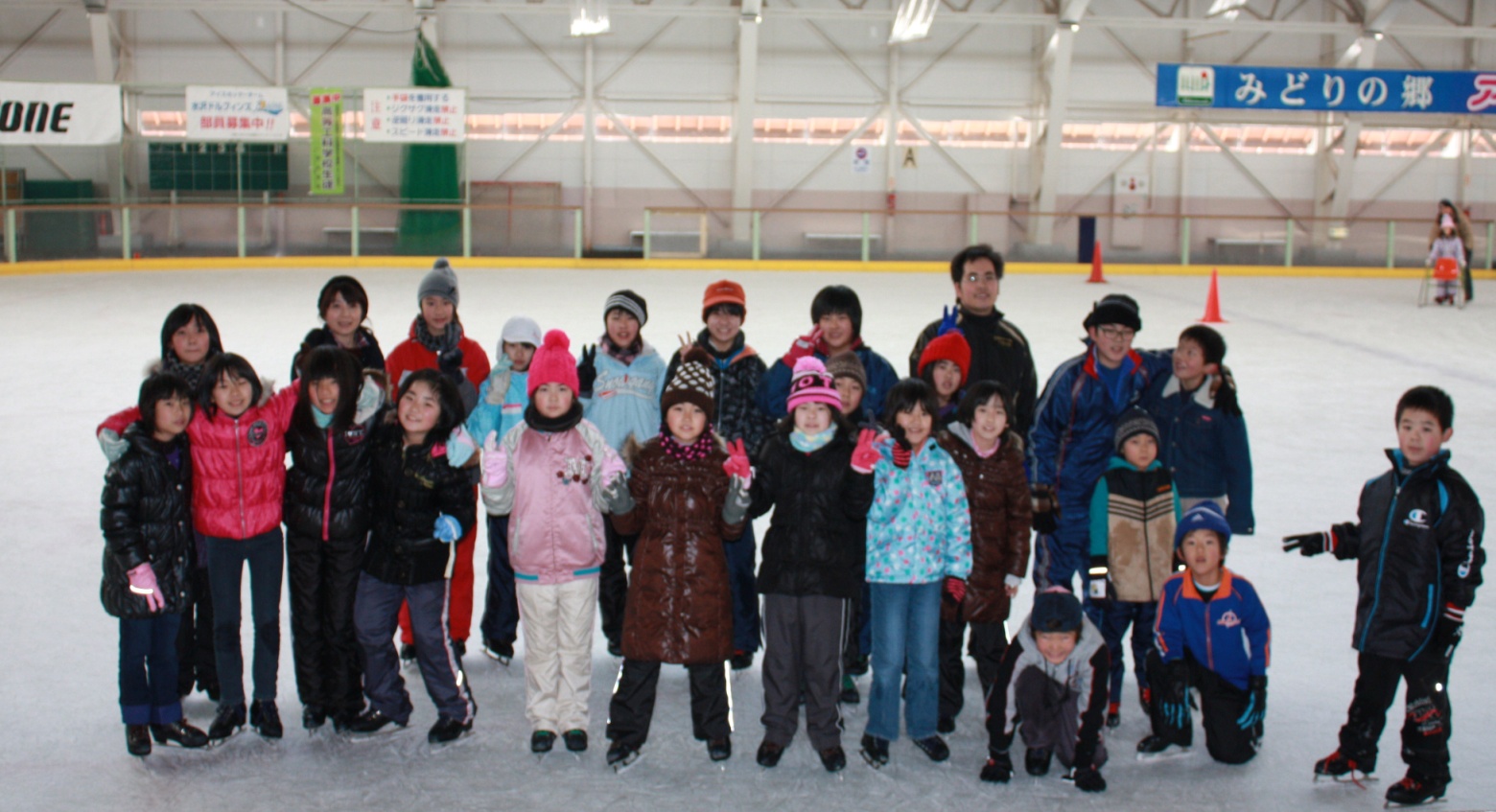 元気な子ども達は、30分のインストラクターの指導のもと、2日間で大変上手に滑れるようになりました。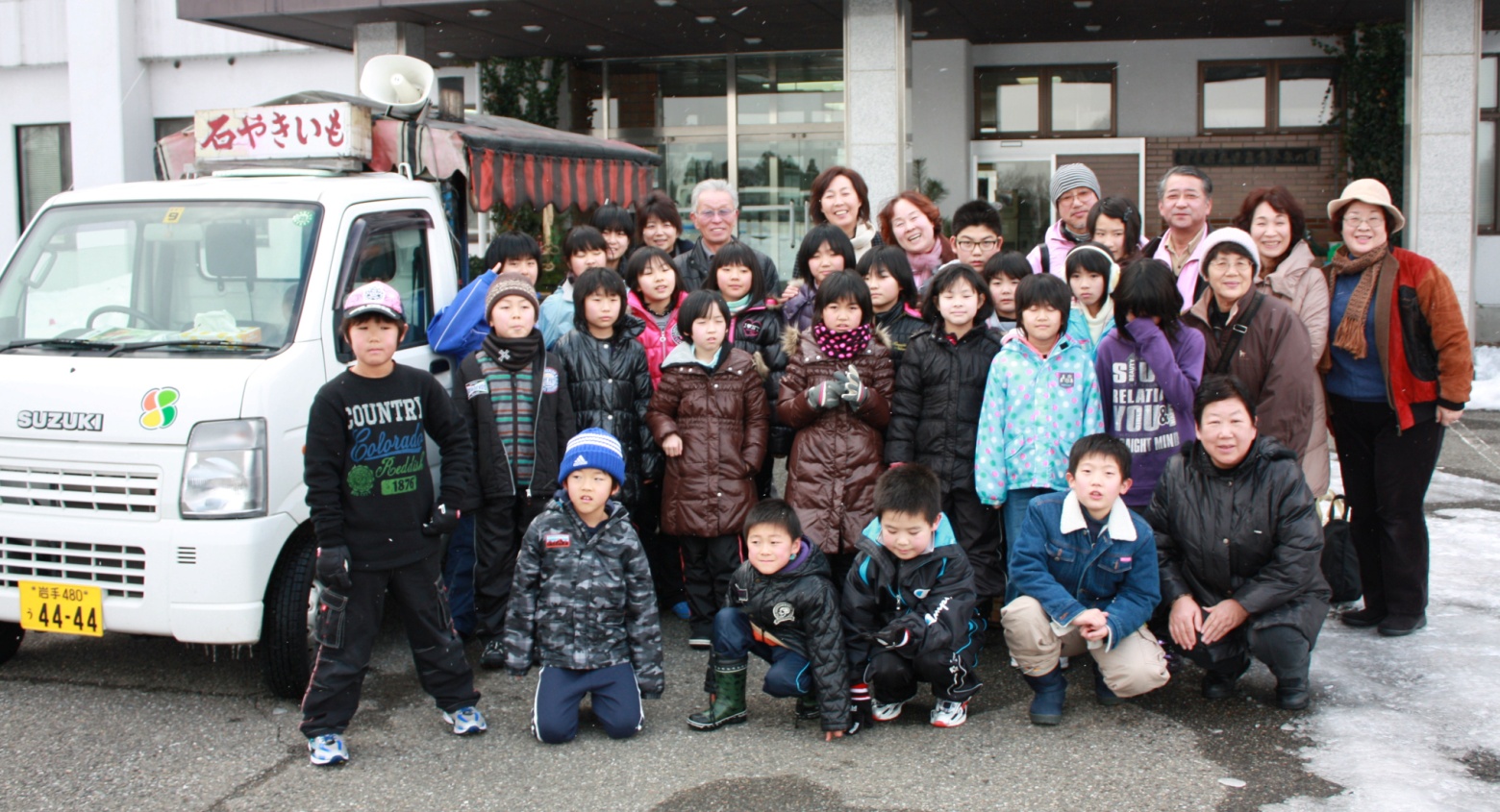 京都岩屋小学校（児童48名）からの、さつまいもを奥州市胆沢区小山在住の芳賀彦義さんに石やきいもにして、食べさせて頂きました「美味しく頂きました」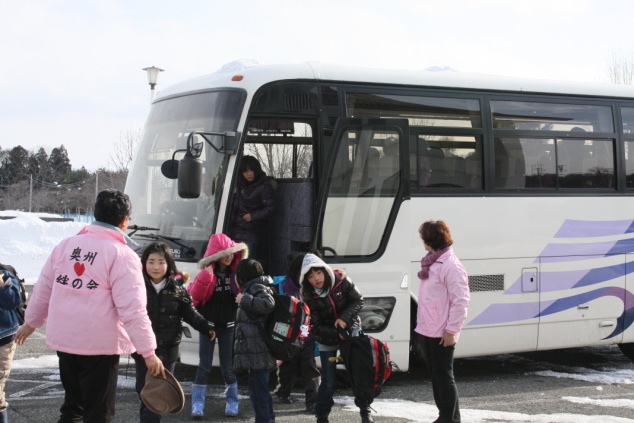 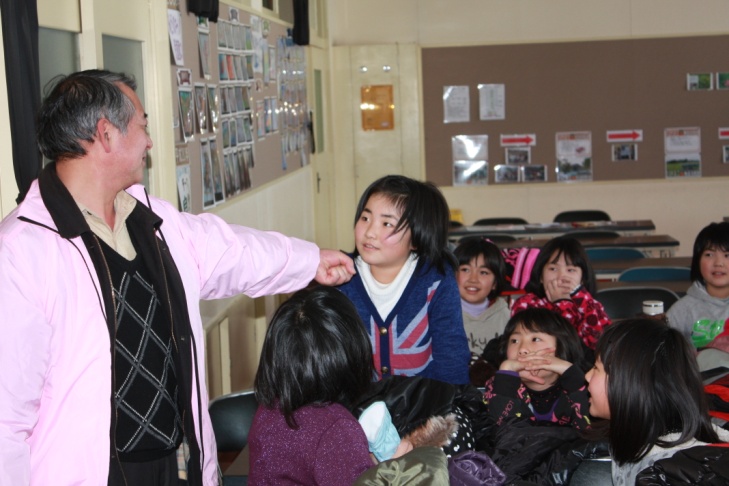 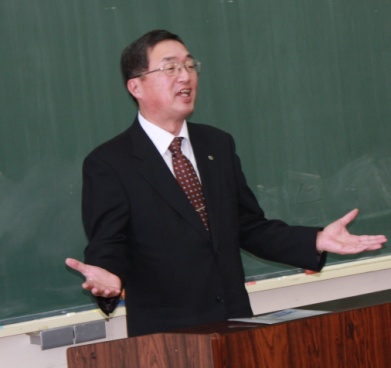 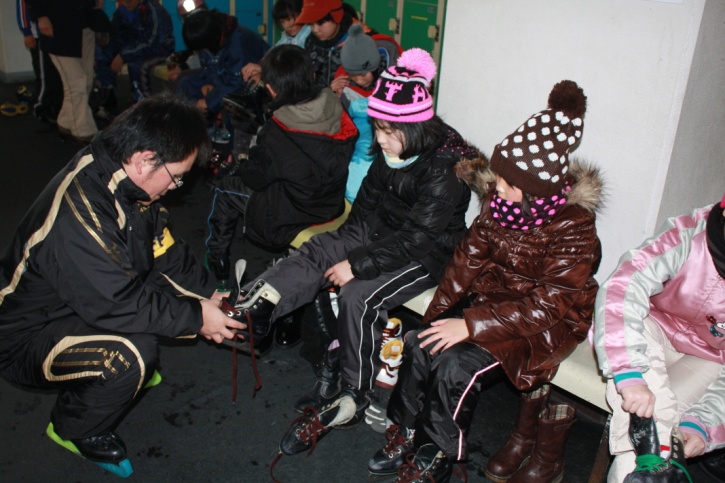 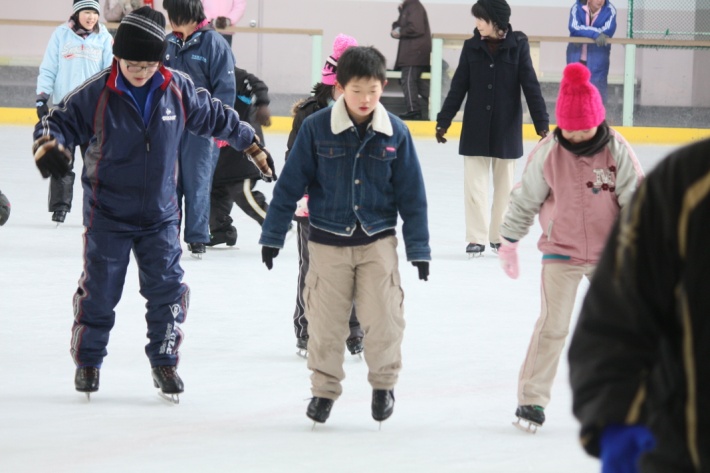 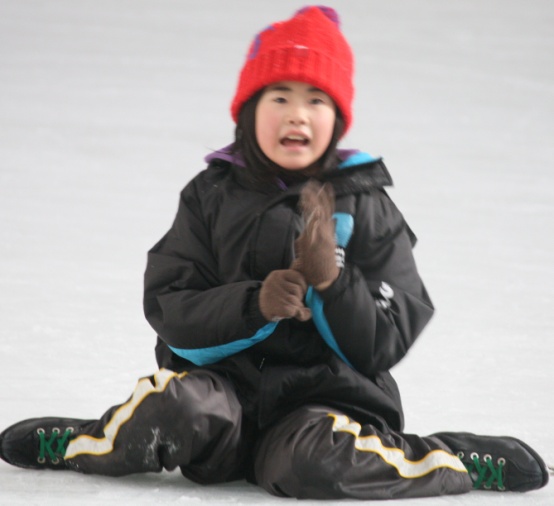 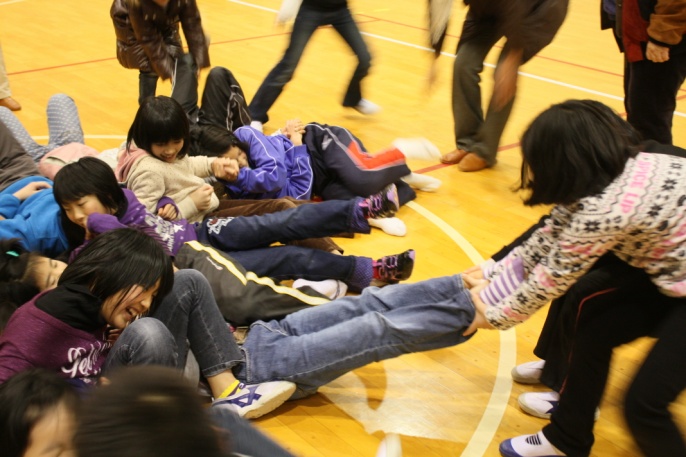 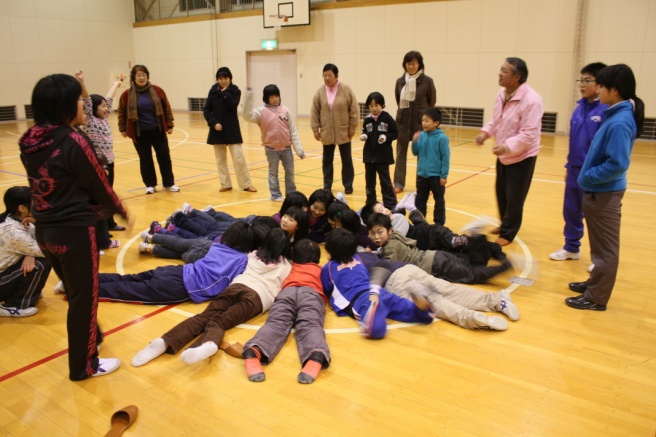 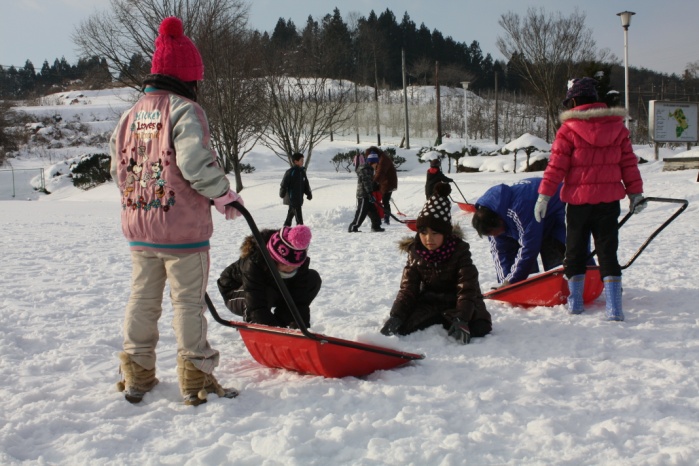 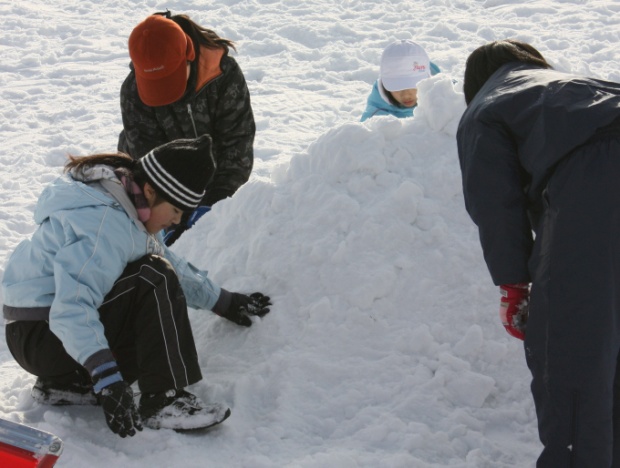 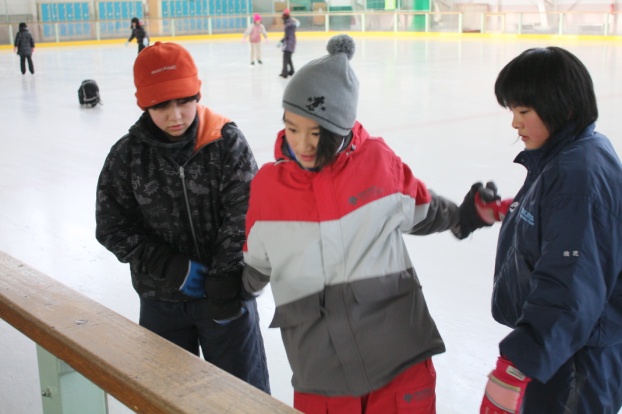 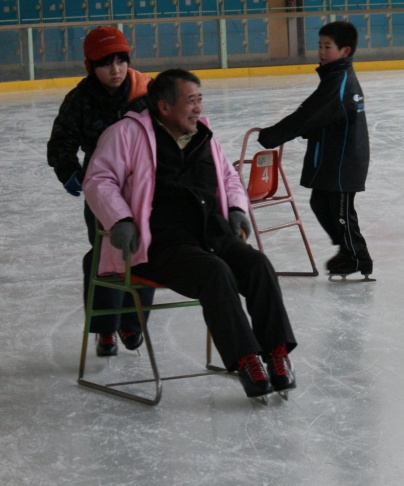 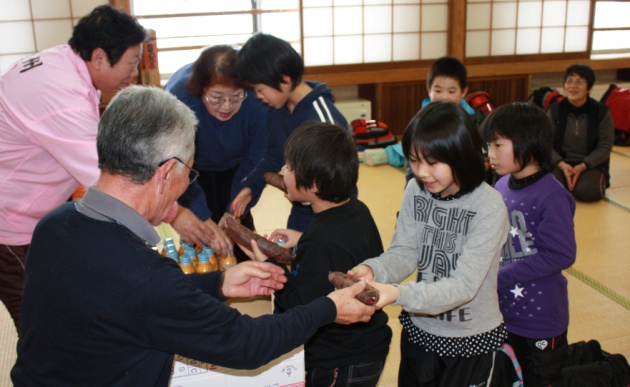 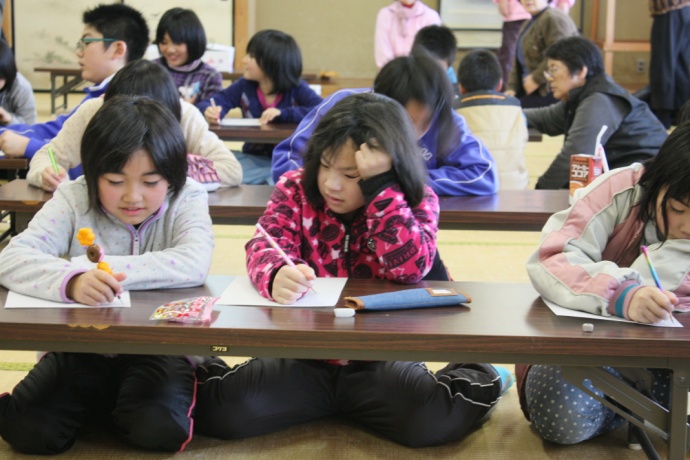 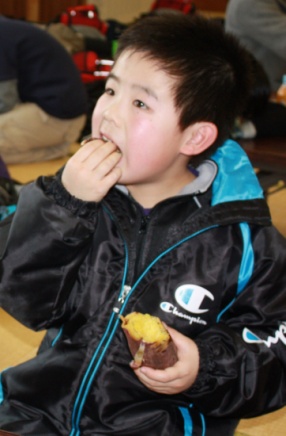 「あつ～い・　　　うま～い」